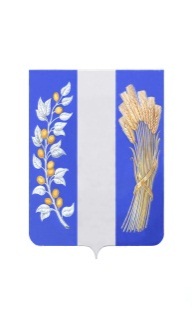 РЕСПУБЛИКА БУРЯТИЯАДМИНИСТРАЦИЯ МУНИЦИПАЛЬНОГО ОБРАЗОВАНИЯ «БИЧУРСКИЙ РАЙОН»РАСПОРЯЖЕНИЕот «9 » декабря   2013 года                                                                   №  353_с.Бичура	Во исполнение пункта 28 протокола планерного совещания у Главы Республики Бурятия от 10.06.2013 г. № 20 (от 11.06.2013 г № 01-И006-3558), письма Правительства Республики Бурятия от 18.09.2013 г. № 01-И023-5464/13, в целях повышения заработной платы отдельных категорий работников муниципальных дошкольных образовательных учреждений:1. Произвести увеличение заработной платы отдельных категорий работников муниципальных дошкольных образовательных учреждений с 1 сентября 2013 г.  за счет предусмотренных ассигнований из бюджета в следующих размерах:- руководители (заместители руководителя)  -  на 20%;- младшие воспитатели -  на 20%;- заведующие хозяйством -  на 15%;- секретарь - машинистки-на 10%;- повара(шеф-повара) - на 10%.2.  Настоящее распоряжение вступает в силу со дня его обнародования на информационном стенде администрации и подлежит размещению на официальном сайте муниципального образования «Бичурский район» в сети Интернет.3. Контроль  за исполнением настоящего распоряжения возложить на заместителя руководителя по финансово-экономическим вопросам.Глава муниципального образования«Бичурский район»                                                                     В.Г.Калашников